Добро пожаловать в регион Люцерна и Люцернского озера Определите, в каких отелях Люцерна и региона Люцернского озера  сделаны эти фотографии? 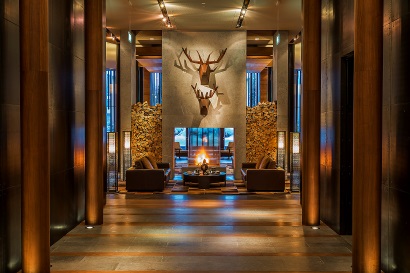 The Chedi Andermatt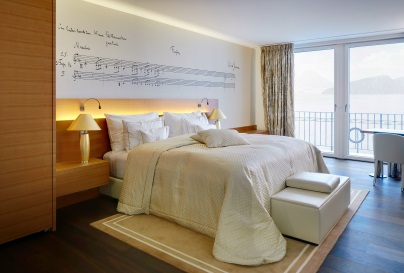 Park Hotel Vitznau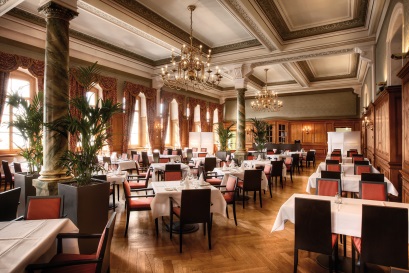 Pilatus Kulm 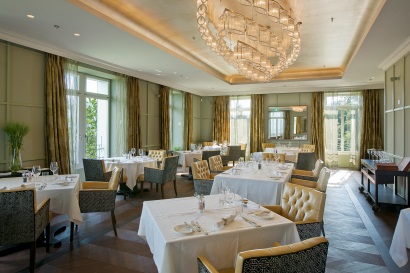 Villa Honegg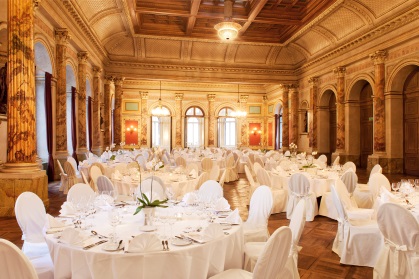  Schweizerhof LuzernВ каком из отелей региона Люцернского озера есть услуга  «лыжный консьерж» (ski butler)?Отель The Chedi AndermattКак называется региональный билет, действие которого распространяется на весь транспорт в регионе Люцерна и Люцернского озера, включая горные железные дороги? Tell pass  _________________________________________________________________________Сколько времени займет поездка от аэропорта Цюриха до Люцерна на поезде без пересадок? 1 час _________________________________________________________________________Сколько бутылок вина предложат вам на выбор в винном погребе отеля  Park Hotel Vitznau?Более 30000 бутылок ___________________________________________________________________________Где в Люцерне проходит фестиваль русской музыки “Волшебное озеро” (Zaubersee)?Отель Schweizerhof,   KKL Lucerne ____________________________________________________________________________В чем исключительность поезда, ведущего на вершину горы Пилатус?
Самая крутая железная дорога в мире на зубчатом колесе, уклон 48%Имя, фамилия, компания____________________________________________________________________________________